SI T BENEVOLE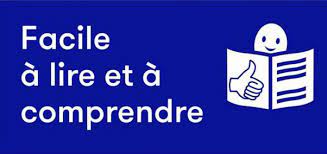 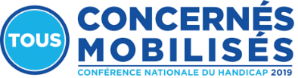 REGLEMENT BENEVOLELa Fondation des Amis de l’Atelier a créé le dispositif « Si T BénéVole ». Si T BénéVole permet aux personnes accompagnées par la Fondation de faire des actions de bénévolat. Le bénévolat c’est Aider les autresS’engagerSe sentir utile et fierRencontrer des nouvelles personnesLe bénévolat c’est donner de son temps gratuitement.Si T bénéVole s’engage A expliquer le fonctionnement de Si T BénéVoleA expliquer ce règlement au bénévole A signer ce règlement avec le bénévoleA chercher des missions de bénévolat variéesA proposer des missions adaptées aux envies et aux disponibilités du bénévoleA expliquer la mission en détail A faciliter les rencontres sur le lieu de missionA accompagner le bénévole sur la mission si besoin A échanger avec le bénévole pour faire un bilan de la mission Les bénévoles s’engagent A fournir une attestation « Responsabilité Civile » tous les ansA signer et respecter le règlement A réaliser la mission de son mieuxA respecter les horaires et la durée de la missionA respecter les autres  A respecter les consignes de la mission Exemple : discrétion sur les personnes rencontrées lors de distribution alimentaire, respecter les temps de pause, respecter les espaces pour fumer A participer à une formation si besoinA prévenir le plus rapidement possible en cas d’absence A refuser une mission si l’état de santé ne permet pas d’assurer la missionLe bénévole ou Si T BénéVole peuvent arrêter cet engagement en prévenant à l’avance. Fait à ………………………………				Fait à …………………………………Le ………………………………		Le ………………………………DIRECTEUR							BENEVOLE